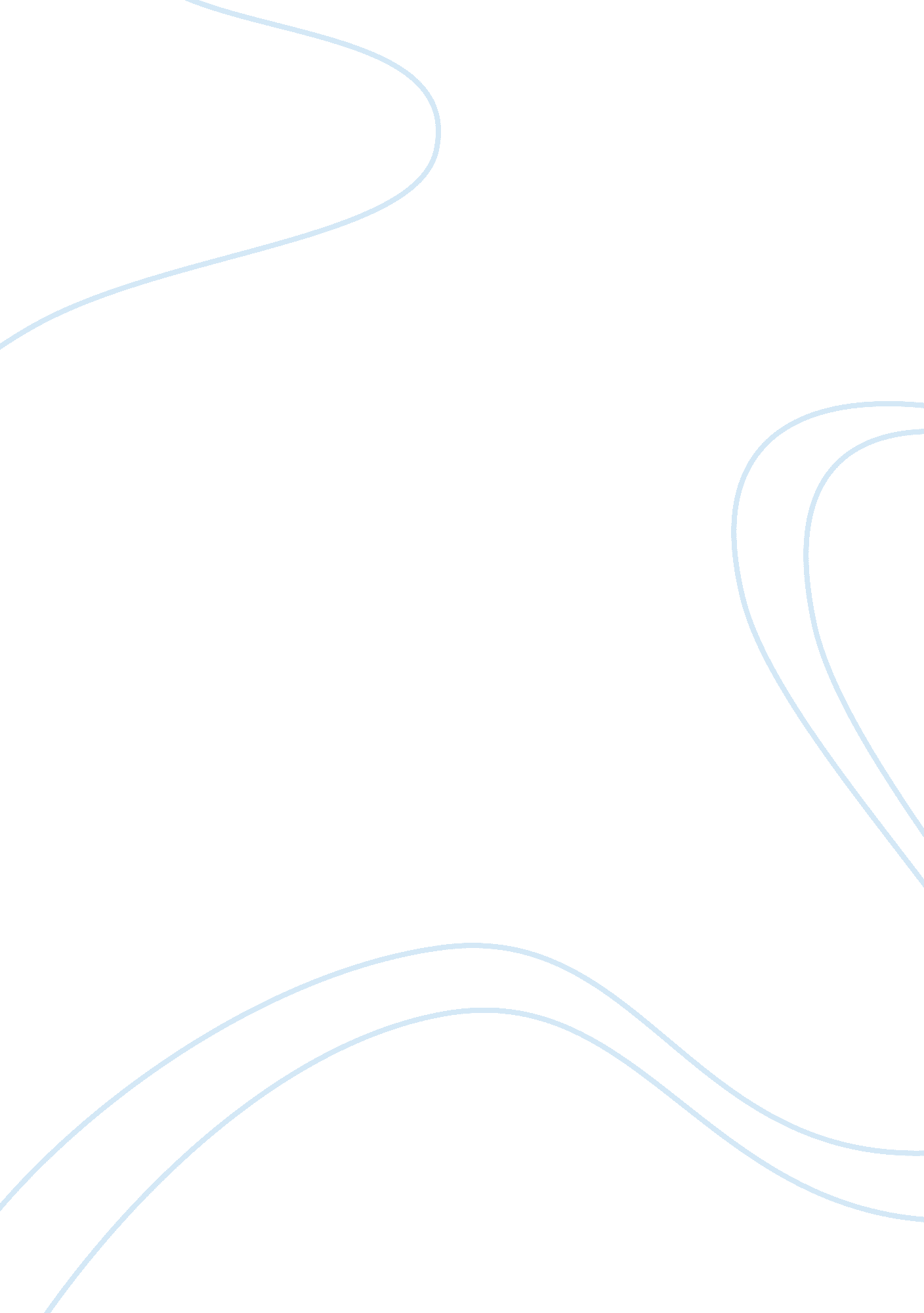 Guns: firearm and gunLaw, Gun Control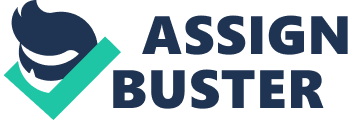 Gun related crimes kill thousands of people every day. We see it in the news and on the streets. When will it stop? What can we do to help? Already this year, the shootings in Chicago have broken records. Kids and bystanders are getting injured by guns. Guns are easily obtained and can Just as easily take someone's life. In order to get to the bottom of this issue, one need to take into consideration statistics, Obama's thoughts, the effects of enforcing guns in schools, new laws dealing withgun control, Homicides and accidental or suicidal deaths that is caused by a firearm. The statistics on gun relatedviolenceand homicides are showing a decrease through recent years. The data is based on gun related crimes and homicides that have occurred in the past years to the recent years. However, some communities in Chicago area and surrounding suburbs still see large amount of guns in their neighborhood illegal or legal. There are plenty more guns than shown in the media. According to Statmasters. com, Illinois firearms death equate to 9. 7% for every 100, 000 deaths in America. This percentage is very low compared to District of Columbia who olds the number one ranking of gun related deaths by a whopping 31. 2 percent. Alaska has the second highest deaths by firearms at 20 percent. The lowest is Hawaii with 2. 8 percent and the second lowest is Massachusetts with 3. 1(Crime Statistics > Firearms Death Rate per 100, 000 (most recent) by state. N. p. : StateMaster. com, 2002. Web. 10 Dec. 2012). While these numbers are from 2002 there hasn't been any changes in rankings much. What statistics show aboutgun violenceis beneficial to everyone because it shows us what is really going on in the world? It allows people to e more aware of their surroundings and understand what is happening in their neighborhoods. When a leader expresses their opinions, I feel people would actually take this topic into consideration. The person we call our leader is President Obama. President Obama's thoughts on guns, is in order to prevent gun crimes, we should limit the people we give guns too. By doing background checks and/or psych evaluations, we will discover if they are mentally stable to possess a gun (Shen, Aviva. Obama: Gun Control 'Should Be Common Sense'. N. p. : n. p. , n. d. Web. 10 Dec. 2012). Some people might think that this is conflicting with their constitutional right to bear arms; however they have not given thought to if the person's mental capacity is or isn't stable and if they are prone to violence or not. Ask yourself, would you rather have a stable person with a gun around you, or an unstable person with a gun? Did you know that there are schools that allow college students to bare arms on campus? Arizona College is trying to pass the law for guns to be allowed. They think knows that guns or provoking violence makes things so much worse. Arizona's three tate universities estimate that a bill that would allow guns on campus would cost millions of dollars in one-time and annual expenses. (Ryman, Anne. N. p. : n. p. , 2012. Web. 6 Dec. 2012) the legislation would result in an additional $13. 3million in one- time expenses and an additional $3. million in annual operating costs at Arizona State University, University of Arizona and Northern Arizona University. There are people who oppose that proposal, and won't accept it. But on the other hand, there are people who support this decision and feel it would keep them free from danger. There are people in this country who think having guns will solve all their solutions. Well through what data that is collected, it hasn't. There are laws in different states that say you should 'stand your ground' and shoot first if threatened, that law got a kid named Traywon Martin killed. Traynv'on Martin was born February 5, 1995 and died February 26, 2012, by a man who was 28 year old man named, George Zimmerman. Mr. Zimmerman felt he was doing that law Justice by shooting the 17 year old boy in his chest, but all the boy was doing was walking around a neighborhood where he isited his father and his fianc©s home only holding a bag of skittles (Traywon Martin Case (George Zimmerman). N. p. : The New York Times, 2012. Web. 10 Dec. 2012). By this law a man is not serving the appropriate time for murdering a child. The law needs to help prevent guns from getting into the wrong hands by having people who own guns actually have legal permits and the guns shops that are selling them need to have background check on the owners. The law also needs to ban the selling of firearms on the internet. I feel greater about the selling the firearms online, because of recent events. On July 20, of 2012, a man named James Eagan Holmes, Killed 12 and injured 58 People in Aurora, Colorado at a premiere of The Dark Knight Rise (Almasy, Steve. 